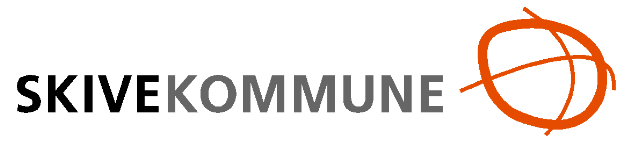 ANSØGNINGSSKEMADeltid i dagpleje og daginstitution i forbindelse med barselAlle felter skal udfyldes:AnsøgerBarn/børn der søges deltid til
BarselBarsel/orlovsperiode (dokumentation vedlægges)Øvrige oplysningerUndertegnede er indforstået med, at kommunen kan indhente oplysninger fra andre forvaltningsmyndigheder, som har betydning for godkendelsen af pasningsaftalen. Du kan læse mere om hvordan Skive Kommune arbejder med databeskyttelse her:Skive.dkSendes til:Skive KommuneEmail:bff@skivekommune.dk Att.: PladsanvisningenTorvegade 107800  SkiveNavn:Cpr.nr.:Adresse:E-mail: Tlf.nr.:Tlf.nr. arbejdeNavn:Cpr.nr.:Navn:Cpr.nr.:Navn:Cpr.nr.:Barnets navn:Cpr.nr.:Periode:Dato:Ansøgerens underskrift: